CPE RESIDENCY YEAR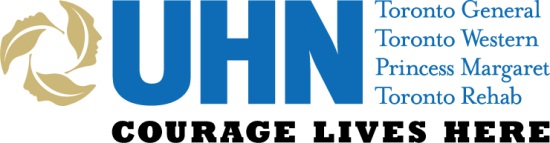 A 12 month (3 courses) residency programme designed for those who are preparing for full-time spiritual care work, certification as Specialist with the Canadian Association for Spiritual Care (CASC), and registration with the College of Psychotherapists of Ontario (CRPO). This programme consists of two basic courses and one advanced course under the auspices of CASC. There is a month of practicum consolidation between each of the courses. This is a full-time, Monday to Friday programme including a regular rotation of on-call. Library privileges at the University of Toronto are available to students. The University Health NetworkThe University Health Network has grown out of a series of mergers between our current hospitals, as we have adjusted and change to accommodate our growing and changing patient community in and around the GTA.In 1986, the Toronto Western Hospital merged with the Toronto General Hospital becoming, respectively, the Toronto Western Division and the Toronto General Division of The Toronto Hospital. On January 1, 1998, the Toronto Hospital was amalgamated with the Ontario Cancer Institute/Princess Margaret Hospital, and in April 1999, the name was officially changed to the University Health Network.On July 1, 2011, UHN integrated with the Toronto Rehab Institute, a move which has physically expanded us to eight locations around the city, and allows us to better serve our patients by bringing together acute hospital care with the rehabilitation care that so frequently follows a hospital stay.On January 1, 2016, UHN integrated with the Michener Institute, now called the Michener Institute of Education at UHN. This new relationship is the first integration of a health care organization and an educational institution, in Canada. Our integration offers a wonderful opportunity for students in a variety of health professions, just as it offers UHN and all the hospitals which take part in the Michener program, the ability to work with students who will be the future of healthcare in this province.Education at UHNThe principal mission of education at UHN is to train health care professionals for the future. We do this through our affiliation with many institutions of higher learning. Our principal affiliation is with University of Toronto; however, we have formal teaching arrangements with over 40 institutions. At UHN we train over 3,000 students per year. Sixty-three percent of these are medical trainees. The next largest groups by numbers are nursing accounting for 20%. We train students in virtually every health care profession from spiritual care to pharmacy to medical engineering. On every ward in every outpatient clinic and in every laboratory one can find students learning the science and art of their future profession.Spiritual Care: Our VisionAt UHN, we recognize that health care involves the whole person – mind, body and spirit. In times of illness, trauma and loss, people often require more than physical care to help them cope. Many find theirspirituality helps them maintain health and provides support in the midst of life transitions by integrating their body, mind, and spirit. Spiritual care is care of individuals, focusing on personal beliefs, core values, significant relationships, meanings, and behaviours around which we understand our lived experience. Spirituality refers to that part in each of us which seeks to find meaning and purpose in our lives.Certified Spiritual Care Practitioners facilitate expression of an individual’s beliefs, values, concerns, and emotions in a way that honours all feelings. We understand that spiritual expression can take many forms: interpersonal relationships, ties to community, artistic creation, religious practice, connection to nature, and more. We strive to support all aspects of spiritual expression and to respect the spiritual dimension of all persons regardless of race, colour, culture, belief system, ability, gender,gender identity, or sexual orientation.Spiritual Care Residents are part of the healthcare team providing care to patients and families at UHN, as well as offering spiritual care to staff. Our residents are integrated into their clinical programs and function as members of the interprofessional team. Teaching Staff											        We have several CASC/ACSS Certified Spiritual Care Supervisor-Educators at UHN. Throughout the course of the program residents will have the opportunity of working them, and experiencing the breadth of their different teaching skills, strengths, and interests.	    Sharon Konyen: emphasis and focus is on learning about oneself through reflection and		 interaction, gaining insight into and awareness of one's own strengths as well as growth 			 areas, and exploring how those strengths and growth areas hinder and enhance one's 			 spiritual care giving.            									                  Linda Kuschnik:	 approach to learning and supervision is one of curiosity and striving to be open to the 			world around and within. Learning to reflect, ask deep questions and understand how the 			insights gained, impact the work of Spiritual Care and Counselling.  How we safely use 			ourselves in relationship for care and healing.Clinical Placements									           Residents are assigned to particular clinical units for the year, across all six sites of UHN, and become integrated members of the Interprofessional team. On-call coverage provides experience across the breadth of UHN, including specialty areas.										                         Admission Criteria
Preference will be given to applicants who have completed at least one unit of CPE at the basic level. Persons must have completed one year or its equivalent of graduate studies in theology / religion from an educational institution accredited by the Association of Theological Schools (ATS) or the Council of Higher Education Accreditation (CHEA). These requirements are in keeping with CACS Handbook and requirements for the ‘Advanced’ education level. A screening and selection process includes a completed application, personal interview and references. There are four resident positions available.Income:Residents are considered casual employees and therefore eligible to earn income through their on-coverage. There is the possibility to make between $15,000 and $17,000 over the course of the year.ApplicationsApplications are made on-line at http://www.cpe-toronto.ca/index.asp  Students wishing to complete the entire year's residency should apply concurrently to all three residency courses (I through III). Continuation in the programme is dependent upon successful completion of each separate unit.Tuition
All students enrolled in a CPE unit offered by a Toronto area CASC supervisor must register through a TST member college. Fees will be paid by the student to the member college through the registration system, ROSI. 